О внесении изменений в постановление администрации Новосельского сельского поселения Брюховецкого районаот 7 ноября 2017 года № 102 «Развитие материально-техническойбазы администрации Новосельского сельского поселенияБрюховецкого района на 2018 год»В связи с увеличением затрат на развитие материально-технической базы администрации п о с т а н о в л я ю:1. Внести в приложение к постановлению администрации Новосельского сельского поселения Брюховецкого района от 7 ноября 2017 года № 102 ведомственная целевая программа «Развитие материально-технической базы администрации Новосельского сельского поселения Брюховецкого района на 2018 год» (далее - Программа) следующие изменения:1) в паспорте Программы строку:заменить строкой:	2) в пункте 2. «Перечень и описание программных мероприятий» таблицу 1. «Перечень и описание программных мероприятий» изложить в новой редакции (прилагается);2. Настоящее постановление вступает в силу со дня его подписания.Глава Новосельскогосельского поселенияБрюховецкого района	А.В. Андрюхин«2. Перечень и описание программных мероприятийТаблица 1. Перечень и описание программных мероприятийЛИСТ СОГЛАСОВАНИЯпостановления администрации Новосельского сельскогопоселения Брюховецкого района от___________№ ____О внесении изменений в постановление администрации Новосельского сельского поселения Брюховецкого районаот 7 ноября 2017 года № 102 «Развитие материально-техническойбазы администрации Новосельского сельского поселенияБрюховецкого района на 2018 год»Проект подготовлен и внесен:ЗАЯВКА
К ПОСТАНОВЛЕНИЮНаименование постановления:«О внесении изменений в постановление администрации Новосельского сельского поселения Брюховецкого района от 7 ноября 2017 года № 102 «Развитие материально-технической базы администрации Новосельского сельского поселения Брюховецкого района на 2018 год»Проект постановления внесен: Экономистом администрации Новосельского сельского поселения Брюховецкого районаПостановление разослать:1)главному специалисту администрации Новосельского сельского поселения Брюховецкого района Н.Л.Брачковой – 1 экз. 2) экономисту администрации Новосельского сельского поселения Брюховецкого района М.Н. Головко – 1 экз..___________________  Головко Марина Николаевна   ___________2018 года                 (подпись)                                     53 2 45                               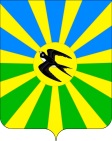 АДМИНИСТРАЦИЯ НОВОСЕЛЬСКОГО СЕЛЬСКОГО ПОСЕЛЕНИЯ БРЮХОВЕЦКОГО РАЙОНАПОСТАНОВЛЕНИЕАДМИНИСТРАЦИЯ НОВОСЕЛЬСКОГО СЕЛЬСКОГО ПОСЕЛЕНИЯ БРЮХОВЕЦКОГО РАЙОНАПОСТАНОВЛЕНИЕот 17.05.2018№ 45село Новое Селосело Новое СелоОбъемы и источники финансирования программыОбъем финансирования Программы составляет: 2018 год – 620,0 тысяч рублей из средств  бюджета Новосельского сельского поселения Брюховецкого района«Объемы и источники финансирования программыОбъем финансирования Программы составляет: 2018 год – 777,0 тысяч рублей из средств бюджета Новосельского сельского поселения Брюховецкого района»ПРИЛОЖЕНИЕ к постановлению администрации Новосельского сельского поселенияБрюховецкого районаот 17.05.2018 № 45«ПРИЛОЖЕНИЕ к постановлению администрации Новосельского сельского поселенияБрюховецкого районаот 07.11.2017 № 102№
п/пНаименование мероприятияОписание мероприятияСрок реализацииОбъем финансирования, тыс. руб.Результат реализациимероприятий№
п/пНаименование мероприятияОписание мероприятияСрок реализации2018г.2018г.1Работы и услуги по содержанию служебного автомобильного транспортаТехническое обслуживание автотранспорта2018г.98,7Количество дорожно-транспортных происшествий,  0,02Увеличение стоимости основных средствПриобретение офисной мебели и др.2018г50,0 3Увеличение стоимости материальных запасовПриобретение канцелярских товаров, бензина для служебного автотранспорта и др.2018г300,0Исполнение расходных обязательств по реализации вопросов местного значения, не менее 95 %4 Приобретение санитарно-гигиенических средствПриобретение моющих и чистящих средств2018г.10,05Проведение предрейсовых, после рейсовых и текущих осмотров водителей транспортных средств2018г.31,3Количество дорожно-транспортных происшествий,  0,06Услуги связиОплата услуг связи2018г.130,07Аренда зданияОплата за аренду здания 2018г.127,08Отопление здания администрацииОплата за отопление здания администрации2018г.30,0ИТОГО:777,0Экономистом администрацииНовосельского сельского поселенияМ.Н. ГоловкоПроект согласован:Главный специалист администрации Новосельского сельского поселенияН.Л. Брачкова